Sammandrag 4/3 Pitholm D-flickor födda 06/07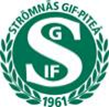 Speltid 2*15min storplan med sänkt ribba, hård boll. Uppvärmningshall finns i källaren.Vi kommer att sälja kaffe, fika, varma mackor och varm korv.Ni är varmt välkomna till en härlig handbolls dag!Frågor?Kontakta: Stina Bergström 070-2292677 eller stinaber@gmail.comMatchHemmaBortaResultat09.00Strömnäs GIF F060/07 lag 2Lillpite IF F06/07 -09.45Strömnäs GIF F06/07 lag 1Boden BK F06/07 Lag A-10.30Boden BK F06/07 Lag BKalix HK F06-11.15Kiruna HK F06Boden BK F06/07 Lag A-12.00Lillpite IF F06/07Boden BK F06/07 Lag B-12.45Strömnäs GIF F060/07 lag 1Kalix HK F06-13.30Strömnäs GIF F06/07 lag 2Kiruna HK F06 -14.15Boden BK F06/07 Lag AKalix HK F06-15.00Lillpite IF F06/07Kiruna HK F06 -15.45Strömnäs GIF F060/07 lag 2Boden BK F06/07 Lag B-Strömnäs GIF Lag 109.4512.45Strömnäs GIF Lag 209.0013.3015.45Lillpite IF 09.0012.0015.00Boden BK Lag A09.4511.1514.15Boden BK Lag B 10.3012.0015.45Kiruna HK11.1513.3015.00Kalix HK10.3012.4514.15